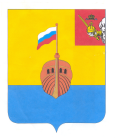 РЕВИЗИОННАЯ КОМИССИЯ ВЫТЕГОРСКОГО МУНИЦИПАЛЬНОГО РАЙОНА162900, Вологодская область, г. Вытегра, пр. Ленина, д.68тел. (81746)  2-22-03,  факс (81746) ______,       e-mail: revkom@vytegra-adm.ruЗАКЛЮЧЕНИЕна отчет об исполнении бюджета Вытегорского муниципального района за 1 полугодие 2020 года04.08.2020 г.                                                                                               г. Вытегра   Заключение Ревизионной комиссии Вытегорского муниципального района к отчету об исполнении бюджета Вытегорского муниципального района (далее – районный бюджет)  за 1 полугодие  2020 года подготовлено в соответствии с требованиями Бюджетного кодекса Российской Федерации, Положения о Ревизионной комиссии Вытегорского муниципального района.Анализ поступлений и фактического расходования бюджетных средств произведён по данным отчёта об исполнении районного бюджета за 1 полугодие 2020 года, утвержденного постановлением Администрации Вытегорского муниципального района от 23.07.2020 № 701.Районный бюджет на 2020 год утверждён решением Представительного Собрания Вытегорского муниципального района от 11.12.2019 года № 276 «О районном бюджете на 2020 год и плановый период 2021 и 2022 годов» по доходам в сумме 969054,5 тыс. рублей, по расходам в сумме 969054,5 тыс. рублей. Бюджет утвержден бездефицитным. Исполнение основных характеристикЗа отчетный период 2020 года в решение Представительного Собрания Вытегорского муниципального района от 11.12.2019 года № 276 «О районном бюджете на 2020 год и плановый период 2021 и 2022 годов» 2 раза внесены изменения (решениями от 29.01.2020 № 297 и от 01.04.2020  № 315). В результате изменений доходная часть районного бюджета на 2020 год увеличилась на 104623,8 тыс.рублей или на 10,8 %. Уточненный план поступления доходов составит 1073678,3 тыс.рублей.  Расходная часть бюджета увеличена до 1088130,0 тыс.рублей или на 119075,5 тыс.рублей (+12,3 %). В связи с изменениями сформировался дефицит районного бюджета в сумме 14451,7 тыс.рублей, что составляет 4 % от общего объема доходов без учета объема безвозмездных поступлений и поступлений налоговых доходов по дополнительным нормативам отчислений. Размер дефицита соответствует требованиям, установленным пунктом 3 статьи 92.1 Бюджетного кодекса РФ. Источниками финансирования дефицита бюджета является изменение остатков средств на счетах бюджета по состоянию на 01 01.2020 года.  За 1 полугодие 2020 года в доход районного бюджета поступило 418235,1  тыс. рублей, что составило 39 % от годового прогнозного плана  и 104,7 % к исполнению аналогичного периода 2019 года. Расходы исполнены на 36,3 % от годовых значений и составили  395525,3 тыс. рублей  (102,5 % к исполнению аналогичного периода 2019 года).Поступления налоговых и неналоговых доходов составили  152576,3 тыс. рублей или 42,6 % от годового уточнённого плана. По сравнению с данными аналогичного периода 2019 года наблюдается сокращение поступлений  налоговых и неналоговых доходов  на 11 процентных пунктов или на 33881,4 тыс. рублей. По итогам отчетного периода 2020 года профицит районного бюджета составил 22709,8 тыс. рублей при плановом показателе дефицита 14451,7 тыс.рублей.Доходы бюджета района       В отчетном периоде корректировка плановых показателей поступления доходов в бюджет осуществлена на сумму 104623,8 тыс.рублей, в том числе вся сумма за счет дополнительных безвозмездных поступлений. Анализ исполнения доходной части районного бюджета  по состоянию на 1 июля 2020  года в сравнении с аналогичным периодом 2019 года представлен Приложении 1 к Заключению и в таблице:Исполнение доходной части районного бюджета за 1 полугодие 2020 года тыс. рублейДоходная часть районного бюджета за 1 полугодие 2020 года исполнена в сумме 418235,1 тыс. рублей, что составляет 39,0 % годового плана ( 104,7 % к уровню 2019 года). Поступление налоговых доходов составило 142093,8 тыс.рублей  или 93,1 % в общем объеме поступлений налоговых и неналоговых доходов – 41,7 % к годовому плану (89,3 % к уровню 2019 года). Объем неналоговых доходов составил 10482,5 тыс.рублей, или 60,6 % годового прогнозного плана,  (85,8 % к уровню 2019 года).Доля налоговых и неналоговых доходов в общем объёме поступлений составила 36,5 %. Объем поступлений составил 152576,3 тыс. рублей – 42,6 % от годового прогнозного плана (89,0 % к уровню 2019 года).    Как показывает анализ, наиболее низкий процент исполнения плана по доходам сложился:- по налогу, взимаемому в связи с применением упрощенной системы налогообложения – 25,2 % годового плана или 5907,9 тыс.рублей ( 62,5 % к аналогичному периоду прошлого года).Высокий процент утвержденного годового плана поступления достигнуто:-по платежам при пользовании природными ресурсами – 81,0 % или 1368,4 тыс.рублей при плане поступления 1690,0 тыс.рублей.- по налогу, взимаемому в связи с применением патентной системы налогообложения – 72,6 %.Налог на доходы физических лиц за отчетный период поступил в объеме 115953,3 тыс.рублей, что составляет 42,3 % годовых назначений и 90,3 % к аналогичному периоду прошлого года.Налог, взимаемый в связи с применением патентной системы налогообложения составил 104,5 тыс.рублей или 72,6 % годовых плановых показателей и 156,9 % к уровню 2019 года.Поступления единого налога на вмененный доход для отдельных видов деятельности составили 48,4 % плановых годовых показателей или 8289,1 тыс.рублей.Единый сельскохозяйственный налог поступил в отчетном периоде в сумме  20,5 тыс.рублей – 341,7 % годовых назначений.Налоги на товары (работы, услуги), реализуемые на территории Российской Федерации поступили в сумме 10162,7 тыс.рублей  (43,1% плана), что составило 93,0 % к аналогичному периоду прошлого года.   Поступления государственной пошлины составили – 65,8 % плановых назначений или 1655,8 тыс.рублей.Доходы от использования имущества составили 4329,7 тыс.рублей, что составляет 70,8 % годовых плановых назначений и 99,8 % к аналогичному периоду прошлого года.Доходы от оказания платных услуг (работ) и компенсации затрат государства поступили за 1 полугодие 2020 года в сумме 3049,7 тыс.рублей (59,7 % годовых показателей), что на 25,0 процентных пункта меньше аналогичного периода прошлого года.Поступления доходов от продажи материальных и нематериальных активов – 22,3 % годовых назначений или 720,8 тыс.рублей (163,7 % к аналогичному периоду 2019).Доходы по штрафам, санкциям, возмещению ущерба составили 880,1 тыс.рублей или 78,6 % годовых плановых значений (меньше на 50 % аналогичного периода прошлого года).Прочие неналоговые доходы поступили в сумме 133,8 тыс.рублей.План по безвозмездным поступлениям за 1 полугодие 2020 года выполнен на 37,1 % от годовых назначений. Поступления составили 265658,8  тыс.рублей.Дотации бюджетам на частичную компенсацию дополнительных расходов на повышение оплаты труда работников бюджетной сферы и иные цели поступили в сумме 30500,3 тыс.рублей или 50 % плановых значений.По субсидиям выполнение плановых показателей составило 15,1 % или 42975,1 тыс.рублей. К уровню 2019 года – 70,2 %, в том числе:-субсидии бюджетам муниципальных районов на обеспечение мероприятий по переселению граждан из аварийного жилищного фонда (за счет средств, поступивших от государственной корпорации – Фонда содействия реформированию жилищно-коммунального хозяйства) – 3036,0 тыс.рублей ( 100,0 %); -субсидии бюджетам муниципальных районов на обеспечение мероприятий по переселению граждан из аварийного жилищного фонда (за счет средств бюджетов) – 126,5 тыс.рублей (10,6 %);- субсидии бюджетам муниципальных районов на реализацию мероприятий по обеспечению жильем молодых семей – 213,5 тыс.рублей или 77,8 % плановых назначений;- прочие субсидии бюджетам муниципальных районов 39599,1 тыс.рублей (24,5 процентов плановых назначений).За 1 полугодие 2020 года по субвенциям план выполнен на 55,1 %  годовых назначений. Поступление составило 184200,8 тыс.рублей, что на 13,1 процентных пункта больше уровня аналогичного периода прошлого года.Исполнение плана составило:- на выполнение передаваемых полномочий субъектов Российской Федерации – 183119,4 тыс.рублей (55,2 процентов плановых назначений),- единая субвенция бюджетам муниципальных районов поступила в сумме 1081,4 тыс.рублей или 45,3 % годовых плановых показателей.Иные межбюджетные трансферты поступили в сумме 7912,5 тыс.рублей или 52,6 % плановых показателей (121,6 % к уровню прошлого года), из них:- иные межбюджетные трансферты передаваемые из бюджетов поселений – 7662,5 тыс.рублей ( 52,2 5 годовых назначений),- прочие межбюджетные трансферты – 250,0 тыс.рублей ( 73,5 % плана).В отчетном периоде 2020 года прочие безвозмездные доходы не поступали.  В отчетный период произведен возврат остатков субсидий, субвенций и иных межбюджетных трансфертов, имеющих целевое назначение в сумме 13,5 тыс.рублей.В доход районного бюджета поступили доходы от возврата бюджетами бюджетной системы Российской Федерации и организациями остатков субсидий, субвенций и иных межбюджетных трансфертов, имеющих целевое назначение, прошлых лет в сумме 83,6 тыс.рублей.Дефицит районного бюджета.         В течение отчетного периода плановый показатель дефицита бюджета (0,0 тыс. рублей) решением Представительного Собрания ВМР уточнен в сумме 14451,7 тыс.рублей, что составляет 4 % от общего объема доходов без учета объема безвозмездных поступлений и поступлений налоговых доходов по дополнительным нормативам отчислений. За 1 полугодие 2020 года бюджет исполнен с превышением доходов над расходами (с профицитом) в сумме 22709,8 тыс.рублей.  Источником внутреннего финансирования дефицита является изменение остатков средств на счетах бюджета. Расходы районного бюджетаРасходы районного бюджета за отчетный период составили 395525,3 тыс. рублей, исполнение от уточненных годовых назначений -  36,3 %.  К исполнению аналогичного периода 2019 года – 102,5 %. За 1 полугодие 2020 года  решениями Представительного Собрания ВМР уточнение плановых показателей расходов составило +119075,5 тыс.рублей. По состоянию на 1 июля 2020 года расходы районного бюджета утверждены в сумме 1088130,0 тыс.рублей.Анализ планирования и исполнения расходов районного бюджета по разделам и подразделам бюджетной классификации расходов за 1 полугодие 2020 года представлен в Приложении 2 к Заключению и в таблице:Таблица.(тыс.руб.)По разделу 01 «Общегосударственные вопросы» - исполнение годового плана составило 35,7 %  или 28017,2 тыс. рублей. К аналогичному периоду прошлого года исполнение составило 111,6 %. Доля расходов раздела в общих расходах бюджета составляет – 7,0 %.Расходы на :-функционирование высшего должностного лица субъекта Российской Федерации и муниципального образования (подраздел 0102) составили 820,4 тыс.рублей или 42,3 % годовых назначений,-функционирование законодательных (представительных) органов государственной власти и представительных органов муниципальных образований (подраздел 0103) составили 803,0 тыс.рублей или 28,2 % плановых назначений;-функционирование Правительства Российской Федерации, высших исполнительных органов государственной власти субъектов Российской Федерации, местных администраций (подраздел 0104) составили 13229,4тыс.рублей или 39,7 % годовых назначений.-финансирование обеспечения деятельности судебной системы (подраздел 0105) не осуществлялось;-обеспечение деятельности финансовых, налоговых и таможенных органов и органов финансового (финансово-бюджетного) надзора (подраздел 0106) составили 3445,2 тыс.рублей или 47,6 % годового;           В отчетном периоде 2020 года  финансирование расходов из резервного фонда (подраздел 0111) не осуществлялось, о чем информация представлена к отчету об исполнении бюджета в соответствии с требованиями Бюджетного кодекса РФ.Финансирование других общегосударственных вопросов (подраздел 0113) составило 9719,2 тыс.рублей или 32,4 % от назначений.По разделу 01 «Общегосударственные вопросы» за отчетный период произведено расходов в сумме 155,0 тыс.рублей не отвечающих принципу эффективности бюджетных расходов (административные штрафы, пени).По разделу 03 «Национальная безопасность и правоохранительная деятельность»  исполнение годового планового показателя составило 30,0 %  или 1333,6 тыс. рублей, что составляет 132,0 % к уровню 1 полугодия  2019 года. Финансирование расходов осуществлялось: -по подразделу 09 «Защита населения и территории от чрезвычайных ситуаций природного и техногенного характера, гражданская оборона» в сумме 1125,4 тыс.рублей (37,4 % годового плана);-по подразделу 14 «Другие вопросы в области национальной безопасности и правоохранительной деятельности» - 208,2 тыс.рублей ( 14,4 %).Финансирование было направлено на реализацию муниципальной программы «Комплексная безопасность жизнедеятельности населения Вытегорского муниципального района на 2014-2020 годы», в том числе на содержание Единой диспетчерской службы, на мероприятия по профилактике преступлений, правонарушений, терроризма и экстремизма. Профинансированы основные мероприятия: - создание условий для подготовки специалистов и повышения уровня готовности необходимых сил и средств для защиты населения на территории района от черезвычайных ситуаций  1125,4 тыс рублей, в том числе мероприятия по снижению рисков и смягчению последствий чрезвычайных ситуаций природного и техногенного характера 30,1 тыс.рублей;-реализация мероприятия "Построение и развитие АПК "Безопасный город", мероприятия по противодействию угрозам общественной безопасности, правопорядку и безопасности среды обитания 192,9 тыс.рублей,- реализация мероприятия " Профилактика незаконного оборота наркотиков, зависимоти от психоактивных веществ, снижение масштабов злоупотребления алкогольной продукцией" – 10,0 тыс.рублей,-профилактика преступности на территории Вытегорского муниципального района 5,2 тыс.рублей.По разделу 04 «Национальная экономика» исполнение составило 9307,4 тыс. рублей или 7,3 % годового плана. К аналогичному периоду прошлого года исполнение составило 42,9 %. Основную долю – 73,5 % расходов составляют расходы на Дорожное хозяйство (дорожные фонды) – 6839,3 тыс. рублей (14,7 % плана). В отчетном периоде 2020 года профинансированы мероприятия:- по ремонту автомобильных дорог местного значения 129,5 тыс.рублей ( исполнение годовых назначений 0,4 %):       ремонт моста в п. Мирный 55,8 тыс.рублей (0,5 %),       решение вопросов местного значения межмуниципального характера (межбюджетные трансферты сельским поселениям) 73,6 тыс.рублей ( 16 % плановых показателей);-по содержанию автомобильных дорог и искусственных сооружений муниципальных районов 6709,9 тыс.рублей (50,6 % годовых назначений).Финансирование мероприятий по подразделу 08 «Транспорт» в отчетном периоде 2020 года осуществлено в сумме 708,6 тыс.рублей или 11,8 % годовых назначений. Расходы направлены на создание условий для содержания социально значимого автобусного маршрута -  реализация мероприятий Подпрограммы "Развитие транспортной системы на территории Вытегорского муниципального района на 2015-2020 годы". Расходы подраздела 12 «Другие вопросы в области национальной экономики» составили за отчетный период 1759,5 тыс.рублей или 2,4 % годовых назначений. Осуществлялось финансирование обеспечения функций органов местного самоуправления и содержания и обслуживания муниципальной казны, из них:- Бюджетные инвестиции в объекты капитального строительства государственной (муниципальной) собственности – 1073,7 тыс.рублей, в том числе на мероприятия по строительству (реконструкции) объектов обеспечивающей инфраструктуры с длительным сроком окупаемости, входящих в состав инвестиционных проектов по созданию в субъектах Российской Федерации туристских кластеров,- 329,7 тыс.рублей на реализацию мероприятий "Проведение рекламно-информационной кампании и формирование позитивного образа Вытегорского района, как края, благоприятного для развития туризма» подпрограммы "Развитие туризма, создание и развитие объектов показа, сохранение объектов культурного наследия в Вытегорском районе на 2018-2020 годы",- 138,5 тыс.рублей  расходы по финансовой поддержке мероприятий Подпрограммы «Поддержка и развитие малого и среднего предпринимательства в Вытегорском районе на 2014-2020 годы"» на развитие мобильной торговли в малонаселенных и труднодоступных населенных пунктах,- 7,3 тыс.рублей на софинансирование мероприятий на развитие мобильной торговли в малонаселенных и труднодоступных населенных пунктах,-2,5 тыс.рублей на мероприятия подпрограммы «Поддержка и развитие малого и среднего предпринимательства в Вытегорском муниципальном районе на 2014-2020 годы» (членские взносы в Вологодской торгово-промышленной палате),           -207,8 тыс.рублей на реализацию муниципальных функций, связанных с общегосударственным управлением (содержание и обслуживание муниципальной казны).По разделу 05 «Жилищно-коммунальное хозяйство» расходы исполнены на 19,2 % или 13625,0 тыс. рублей. По сравнению с аналогичным периодом прошлого года значительный рост расходов.Фактическое финансирование по подразделу 01 «Жилищное хозяйство» составило 7478,4 тыс.рублей, что составляет 14,4 % утвержденных годовых плановых назначений. Финансирование направлено на реализацию мероприятий:- подпрограммы " Обеспечение жильем отдельных категорий граждан и выполнение капитального ремонта муниципального жилищного фонда Вытегорского района на 2014-2020 годы" – 1052,2 тыс.рублей, из них :       реализация Основного мероприятия  "Оплата капитального ремонта муниципального жилого фонда" – 525,3 тыс.рублей (капитальный ремонт жилфонда- 56,6 тыс.рублей, обследование муниципального жилого фонда 98,0 тыс.рублей, взносы на капитальный ремонт муниципального жилищного фонда – 370,6 тыс.рублей),        реализация Основного мероприятия "Выполнение работ по поддержанию жилого фонда в пригодном для проживания состоянии" – 526,9 тыс.рублей- подпрограммы "Переселение граждан из аварийного жилищного фонда в Вытегорском муниципальном районе с учетом необходимости развития малоэтажного жилищного строительства на 2014-2020 годы" 6426,3 тыс.рублей          Основное мероприятие " Строительство и приобретение жилых помещений для переселения граждан из ветхого аварийного жилья" – 795,9 тыс.рублей,          Основное мероприятие "Ликвидация многоквартирных домов, признанных до 01.01.2012 года в установленном порядке аварийными и подлежащими сносу в связи с физическим износом в процессе их эксплуатации"- 2467,8 тыс.рублей,            Основное мероприятие "Реализация регионального проекта "Обеспечение устойчивого сокращения непригодного для проживания жилищного фонда"- 3162,5 тыс.рублей –капитальные вложения в объекты муниципальной собственности. Мероприятия подраздела 02 «Коммунальное хозяйство» профинансированы на 42,1 % плановых значений или 4330,3 тыс.рублей. Средства направлены на реализацию мероприятий поорганизации в границах поселения электро-, тепло-, газо- и водоснабжения населения, водоотведения в пределах полномочий, установленных законодательством Российской Федерации в том числе:-организация обеспечения жителей района теплоснабжением – 606,9 тыс.рублей,-организация обеспечения жителей района водоснабжением и водоотведением – 3723,4 тыс.рублей, в том числе на обеспечение деятельности муниципальных учреждений.Расходы подраздела 03 «Благоустройство» в отчетном периоде не осуществлялись. Расходы подраздела 05 «Другие вопросы в области жилищно-коммунального хозяйства» в отчетном периоде составили 1816,3 тыс.рублей или 43,8 % к годовым назначениям, в том числе на расходы по обеспечению функций органов местного самоуправления. в том числе: - на осуществление отдельных полномочий поселений по решению вопросов местного значения в соответствии с заключенными Соглашениями – 144,9 тыс.рублей,- на уплату иных платежей 60,0 тыс.рублей (расходы, не отвечающие принципу эффективности и экономности (штрафы, пени).По разделу 06 «Охрана окружающей среды» финансирование в отчетном периоде составило 106,1 тыс.рублей или 2,0 % годовых плановых назначений. Средства были направлены на финансирование мероприятий муниципальной программы «Охрана окружающей среды, воспроизводство и рациональное использование природных ресурсов на 2014-2020 годы»:- по формированию основ экологической культуры населения района, обеспечение оперативного информирования и просвещения населения по вопросам охраны окружающей среды и рационального природопользования" 18,6 тыс.рублей;- на развитие инфраструктуры безопасного размещения отходов 87,5 тыс.рублей.Расходы по разделу 07 «Образование»  исполнены на 41,6 % от плана, исполнение составило 241721,1 тыс. рублей. В общем объеме расходов бюджета раздел составляет – 61,1 %. К аналогичному периоду прошлого года исполнение составило 102,5 %. Основную долю – 56 % расходов составляют расходы подраздела 02 «Общее образование» – 135277,3 тыс. рублей (38,1 % годового плана). К уровню прошлого года сокращение расходов составило 6,1 процента. Расходы на обеспечение молоком школьников (обучающихся) 1 классов направлено 300,6 тыс.рублей. Расходы по обеспечению проведения мероприятий по комплексной безопасности в образовательных организациях района составили 2154,9 тыс.рублей.По подразделу  01 «Дошкольное образование» финансирование составило 52,0 % годового плана или 64638,1 тыс.рублей, что на 1 % меньше уровня 2019 года, в том числе на обеспечение проведения мероприятий по комплексной безопасности в образовательных организациях района – 889,0 тыс.рублей.Финансирование подраздела 07 03 «Дополнительное образование детей» в отчетном периоде 2020 года составило 15951,3 тыс.рублей или 41,2 % годовых плановых назначений (118 % к аналогичному периоду прошлого года). В 1 полугодии 2020 года профинансировано обеспечение деятельности-Учреждений по внешкольной работе с детьми в сфере образования (Дом детского творчества и Центр туризма) в сумме 6713,2 тыс.рублей (расходы по реализации мероприятий по комплексной безопасности 16,8 тыс.рублей);-Учреждений по внешкольной работе с детьми в сфере культуры, физической культуры и спорта (Школа искусств, Спортивная школа) в сумме 9238,1 тыс.рублей.Исполнение по подразделу 07 «Молодежная политика»  составило  697,9 тыс.рублей или 23,3 % от годовых назначений и 46,1 % к уровню прошлого года. Профинансированы мероприятия подпрограммы "Реализация молодежной политики в Вытегорском муниципальном районе на 2014-2020 годы" (обеспечение деятельности МКУ ВР МЦ "Альтернатива").Исполнение по подразделу 09 «Другие вопросы в области образования» 41,6 % годовых назначений или 25156,5 тыс.рублей. Средства направлены:- на осуществление переданных отдельных государственных полномочий субъекта, в соответствии с законом области от 17 декабря 2007 года № 1719-ОЗ "О наделении органов местного самоуправления отдельными государственными полномочиями в сфере образования"  5709,8 тыс.рублей,- на реализацию мероприятий подпрограммы "Кадровое обеспечение системы образования» 360,0 тыс.рублей,- на реализацию мероприятий подпрограммы "Обеспечение реализации программы, прочие мероприятия в области образования" 19086,6 тыс.рублей из них на обеспечение деятельности Управления образования района и общеобразовательных организаций 17714,0 тыс.рублей, на представление мер социальной поддержки родителям (законным представителям) детей, посещающих образовательные организации 1372,6 тысрублей.Финансирование по разделу 07 «Образование» было направлено на реализацию муниципальных программ: "Развитие образования Вытегорского муниципального района на 2014-2016 годы"  и  "Совершенствование социальной политики в Вытегорском муниципальном районе на 2014-2020 годы".Исполнение расходов по разделу 08 «Культура, кинематография»  за отчетный период  2020 года составило 43,0 % годовых назначений или 62230,0 тыс. рублей. По сравнению с аналогичным периодом 2019 года увеличение расходов составило 38751,0 тыс.рублей. В том числе расходы по подразделу 01 «Культура» произведены в сумме 59417,6 тыс.рублей (43,7% годовых назначений), по подразделу 04 «Другие вопросы в области культуры, кинематографии» - 2812,4 тыс.рублей (31,8 % плана). Финансирование направлено на реализацию мероприятий подпрограммы "Сохранение и развитие культурного потенциала Вытегорского района» муниципальной программы  "Совершенствование социальной политики в Вытегорском муниципальном районе на 2014-2020 годы" – 59346,0 тыс.рублей, из них:- на организацию библиотечно-информационного обслуживания населения в сумме 6964,0 тыс.рублей, в том числе на осуществление отдельных полномочий поселений по решению вопросов местного значения в соответствии с заключенными Соглашениями 722,5 тыс.рублей.-на сохранение, пополнение и популяризацию музейных предметов и музейных коллекций – 5354,3 тыс.рублей;-на обеспечение сохранности, развитие и популяризацию лучших образцов традиционной народной культуры и народного творчества (учреждения культуры) – 47027,7 тыс.рублей,из них:субсидии бюджетным учреждениям на финансовое обеспечение государственного (муниципального) задания на оказание государственных (муниципальных) услуг (выполнение работ) и субсидии на иные цели 4860,3 тыс.рублей;осуществление отдельных полномочий поселений по решению вопросов местного значения в соответствии с заключенными Соглашениями 2299,6 тыс.рублей,на реализацию расходных обязательств в части обеспечения выплаты заработной платы работникам муниципальных учреждений 882,7 тысрублей,на капитальный ремонт объектов социальной и коммунальной инфраструктур муниципальной собственности 37815,6 тыс.рублей,софинансирование мероприятий по капитальному ремонту объектов социальной и коммунальной инфраструктур муниципальной собственности 1169,6 тыс.рублей.В целях создания условий для обеспечения пожарной безопасности на территории района по реализации мероприятий Муниципальной программы "Комплексная безопасность жизнедеятельности населения Вытегорского муниципального района на 2014-2020 годы" профинансировано 71,6 тыс.рублей.За счет подраздела 04 «Другие вопросы в области культуры, кинематографии» осуществлено финансирование в сумме 2812,4 тыс.рублей (31,8 % годовых назначений):- мероприятий по организации и проведению культурных проектов, мероприятий, посвященных праздничным и памятным датам, по укреплению материально-технической базы учреждений, по проведению ремонтных работ – 431,4 тыс.рублей,- мероприятий по обеспечению реализации муниципальной программы "Совершенствование социальной политики в Вытегорском муниципальном районе на 2014-2020 годы" – 2381,0 тыс.рублей, в том числе деятельности многофункциональных центров предоставления государственных и муниципальных услуг.По разделу 08 «Культура, кинематография» за отчетный период произведено расходов в сумме 0,2 тыс.рублей не отвечающих принципу эффективности бюджетных расходов (штрафы, пени).По разделу 09 «Здравоохранение» - финансирование в отчетном периоде составило 287,0 тыс.рублей или 25,3 % годовых показателей, в том числе на реализацию мероприятий Муниципальной программы "Сохранение и развитие кадрового потенциала отрасли здравоохранения Вытегорского муниципального района на 2015-2020 годы".Исполнение за отчетный период 2020 года по разделу 10 «Социальная политика»   составило 12115,9 тыс. рублей или 71,0 % годовых назначений. По сравнению с аналогичным периодом 2019 года рост составил 67,9 процентных пунктов. Большую долю – 78,6 %  занимают расходы подраздела 03 «Социальное обеспечение населения», куда было направлено 9521,6 тыс.рублей. Исполнение годовых назначений составило 85,6 %. Финансирование было направлено на реализацию мероприятий -Подпрограммы "Предоставление дополнительных мер поддержки отдельным категориям граждан Вытегорского муниципального района" 8647,5 тыс.рублей, из них на реализацию Основного мероприятия "Обеспечение публичных нормативных обязательств и другие социальные выплаты"- 328,0 тыс.рублей,Основного мероприятия "Реализация регионального проекта "Финансовая поддержка семей при рождении детей" 8319,5 тыс.рублей.- Муниципальной программы "Формирование комфортной среды проживания на территории Вытегорского муниципального района на 2014-2020 годы" 874,1 тыс.рублей, в том числе:      Основное мероприятие "Обеспечение жильем молодых семей" Подпрограммы " Обеспечение жильем отдельных категорий граждан и выполнение капитального ремонта муниципального жилищного фонда Вытегорского района на 2014-2020 годы" – 308,7 тыс.рублей.      Основное мероприятие " Создание условий для содержания социально значимого автобусного маршрута" Подпрограммы "Развитие транспортной системы на территории Вытегорского муниципального района на 2015-2020 годы"– 565,4 тыс.рублей.Финансирование расходов подраздела 01 «Пенсионное обеспечение» за отчетный период составило 908,1 тыс.рублей – 68,3 % плановых назначений. Расходы осуществлялись в рамках подпрограммы "Предоставление дополнительных мер поддержки отдельных категорий граждан Вытегорского муниципального района" Муниципальной программы "Совершенствование социальной политики в Вытегорском муниципальном районе на 2014-2020 годы".Расходы по подразделу 10 04 «Охрана семьи и детства» в отчетном периоде 2020 года направлены на "Обеспечение представления Управлением образования района мер социальной поддержки родителям (законным представителям) детей, посещающих образовательные организации, реализующие общеобразовательные программы дошкольного образования" и составили 1686,2 тыс.рублей – исполнение 36,5 % годовых плановых назначений и 65,1 % к уровню 2019 года. По разделу 11 «Физическая культура и спорт»  в отчетном периоде  2020  года осуществлялось финансирование мероприятий подпрограммы "Развитие физической культуры и спорта в Вытегорском муниципальном районе на 2014-2020 годы". Объем расходов составил 5913,9 тыс.рублей или 37,9 % годового плана.  Расходы были направлены на подраздел 01 «Физическая культура» - в сумме 5609,0 тыс.рублей, что составляет 48,9 % плановых назначений и 164,8 % к аналогичному периоду 2019 года, в том числе: -на мероприятие «Организация секционной работы по физической культуре и спорту с населением района, а также проведение физкультурно-оздоровительных и спортивных мероприятий в целях пропаганды физической культуры и спорта как важнейшей составляющей здорового образа жизни" – 1599,3 тыс.рублей, из них «Осуществление отдельных полномочий поселений в соответствии с заключенными соглашениями – 1299,3 тыс.рублей,- на содержание физкультурно-оздоровительного комплекса с бассейном в г. Вытегра – 4009,7 тыс.рублей.На «Массовый спорт» - подраздел 02 было направлено 304,9 тыс.рублей (7,4 % плана). Финансирование осуществлялось в рамках реализации мероприятия "Организация секционной работы по физической культуре и спорту с населением района, а также проведение физкультурно-оздоровительных и спортивных мероприятий в целях пропаганды физической культуры и спорта как важнейшей составляющей здорового образа жизни".По разделу 14 «Межбюджетные  трансферты общего характера бюджетам субъектов Российской Федерации и муниципальных образований» исполнение составило 49,1 % годового плана  или 20868,1 тыс.рублей, в том числе:-дотации на выравнивание бюджетной обеспеченности субъектов Российской Федерации и муниципальных образований – 14743,8 тыс.рублей или 50,0 % плановых назначений,-иные дотации на поддержку мер по обеспечению сбалансированности бюджетов – 47,0 % годовых назначений или  6124,3 тыс.рублей, из них:       иные дотации на реализацию расходных обязательств муниципальных образований в части обеспечения выплаты заработной платы работникам муниципальных учреждений 3484,7 тыс.рублей (48,9 % годовых назначений).В отчетный период 2020 года осуществлен наименьший процент финансирования мероприятий  по разделам:04 «Национальная экономика» - 7,3 %,         06 «Охрана окружающей среды» - 2,0  %.Выше среднего значения процент финансирования расходов по разделам:        10 «Социальная политика» - 71,0 %,        14 «Межбюджетные  трансферты общего характера бюджетам субъектов Российской Федерации и муниципальных образований»  - 49,1 %.Исполнение муниципальных программ     Анализ финансирования муниципальных программ за отчетный период приведен в Приложении 3 к Заключению.На реализацию мероприятий муниципальных программ решением о бюджете (№ 276 от 11.12.2019 года) предусмотрено 939641,9 тыс.рублей, что составляло 97 % от общих расходов бюджета.  В отчетном периоде решением Представительного Собрания плановый объем финансирования муниципальных программ на 2020 год увеличился на 117567,5 тыс.рублей (+12,5 %) и составил 1057209,4 тыс.рублей.  Финансирование мероприятий муниципальных программ на 01 июля 2020 года составило 383403,5 тыс.рублей или 36,3 % годовых назначений. Состояние дебиторской и кредиторской задолженности Состояние дебиторской задолженности на 01.07.2020 года характеризуется следующими данными:Объем дебиторской задолженности на 01.07.2020 года без учета задолженности по доходам составил 299508,6 тыс.рублей, что больше начала года на 293703,2 тыс.рублей. Просроченная дебиторская задолженность на отчетную дату отсутствует.Состояние кредиторской задолженности в бюджетных учреждениях района характеризуется следующими данными:Объем кредиторской задолженности на 01.07.2020 года без учета задолженности по доходам составил 44443,0 тыс.рублей. Увеличение задолженности по сравнению с началом года составило 42440,0 тыс.рублей. Просроченная кредиторская задолженность на отчетную дату отсутствует.Выводы и предложения.        Отчет об исполнении бюджета Вытегорского муниципального района представлен в Представительное Собрание Вытегорского муниципального района в соответствии с Положением «О бюджетном процессе в Вытегорском муниципальном районе», утвержденным решением Представительного Собрания Вытегорского муниципального района от 01.11.2013 № 6 (с изменениями). Данные отчета достоверно и полно отражают исполнение основных характеристик районного бюджета за   1 полугодие 2020 года.          Ревизионная комиссия Вытегорского муниципального района предлагает представленный отчет об исполнении районного бюджета за 1 полугодие 2020 года к рассмотрению на комиссии Представительного Собрания Вытегорского муниципального района с учетом подготовленного анализа. Председатель Ревизионной комиссии                                                                                    Н.В.Зелинская                                                    Наименование показателяИсполнено на01.07.20192020 год2020 год2020 год2020 годНаименование показателяИсполнено на01.07.2019Уточненныйгодовой планИсполнено на 01.07.2020% исполнения% исполненияНаименование показателяИсполнено на01.07.2019Уточненныйгодовой планИсполнено на 01.07.2020к годовому планук исполнению прошлого годаДоходы399417,81073678,3418235,139,0 %104,7 %Расходы385795,91088130,0395525,336,3 %102,5 %(-)Дефицит (+)профицит13621,9-14451,722709,8**Наименование показателяИсполнено на01.07.20192020 год2020 год2020 год2020 годНаименование показателяИсполнено на01.07.2019Уточненный годовой план, согласно решений ПСИсполнено на 01.07.2020% исполнения% исполненияНаименование показателяИсполнено на01.07.2019Уточненный годовой план, согласно решений ПСИсполнено на 01.07.2020к годовому планук исполнению прошлого годаДоходы бюджета - итого399417,81073678,3418235,139,0104,7Налоговые  и неналоговые доходы171401,3357859,0152576,342,689,0Безвозмездные поступления от других бюджетов бюджетной системы РФ, в т.ч.228016,5715819,3265658,837,1116,5Субсидии61185,3284545,142975,115,170,2Субвенции162859,0334326,7184200,855,1113,1Дотации061919,630500,349,3*Иные межбюджетные трансферты6509,515027,97912,552,7121,6Прочие безвозмездные поступления-1990,020000,0000Доходы бюджетов бюджетной системы Российской Федерации от возврата бюджетами бюджетной системы Российской Федерации и организациями остатков субсидий, субвенций и иных межбюджетных трансфертов, имеющих целевое назначение, прошлых лет97,7083,6**Возврат остатков безвозмездных поступлений, межбюджетных трансфертов-645,00-13,5**Раздел, наименование показателяИсполненона 01.07.2019  (тыс.руб)2020 год2020 год2020 год2020 годРаздел, наименование показателяИсполненона 01.07.2019  (тыс.руб)Уточненный годовойПлан      (тыс.руб)Исполнено на01.07.2020 (тыс.руб)Процент исполненияПроцент исполненияРаздел, наименование показателяИсполненона 01.07.2019  (тыс.руб)Уточненный годовойПлан      (тыс.руб)Исполнено на01.07.2020 (тыс.руб)к годовому плану (%)кисполнению прошлого года (%)Расходы бюджета - ВСЕГО385795,91088130,0395525,336,3102,501 Общегосударственные вопросы25096,078395,728017,235,7111,603 Национальная безопасность и правоохранительная деятельность1010,54451,31333,630,0132,004 Национальная экономика21709,0126716,69307,47,342,905 Жилищно-коммунальное хозяйство2779,470849,813625,019,2490,206 Охрана окружающей среды05300,0106,12,0*07 Образование235725,9581325,3241721,141,6102,508 Культура, кинематография23479,0144765,062230,043,0265,009 Здравоохранение845,01136,2287,025,334,010 Социальная политика7215,917071,012115,971,0167,911 Физическая культура и спорт43902,415589,85913,937,913,514 Межбюджетные  трансферты общего характера бюджетам субъектов Российской Федерации и муниципальных образований24032,842529,320868,149,186,8Результат исполнения бюджета13621,9-14451,722709,8**ЗадолженностьОтчетные данные на 01.01.2019 Отчетные данные на 01.01.2020Изменение за 2019 годЗадолженность на 01.07.2020Изменение за отчетный периодзадолженность по счету  120500000 «Расчеты по доходам»32695,7912557,3+879861,61520566,8+608009,5-задолженность по счету 120600000 «Расчеты по выданным авансам»1127,44394,2+3266,8297949,9+293555,7задолженность  по счету 120800000 «Расчеты с подотчетными лицами»369,275,7-293,554,7-21,0задолженность  по счету 120900000 «Расчеты по ущербу и иным доходам»2714,81299,7-1415,11299,70задолженность по счету 130300000 «Расчеты по платежам в бюджеты»53,435,9-17,5204,3+168,4итого36960,6918362,7+881402,11820075,4+901712,7ЗадолженностьОтчетные данные на 01.01.2019 Отчетные данные на 01.01.2020Изменение за 2019 годЗадолженность на 01.07.2020Изменение за отчетный периодзадолженность по доходам   счет 120500000 «Расчеты по доходам»1270,18,8-1261,33,3-5,5задолженность подотчетных лиц счет 120800000 «Расчеты с подотчетными лицами»10,40,9-9,50-0,9Задолженность счет 120900000 «Расчеты по ущербу и иным доходам»3,10-3,10*задолженность перед поставщиками и подрядчиками счет 130200000 «Расчеты с поставщиками и подрядчиками»3492,61758,9-1733,741927,5+40168,6задолженность по платежам перед бюджетами счет 130300000 «Расчеты по платежам в бюджеты»1316,3243,2-1073,12096,3+1853,1задолженность перед прочими кредиторами счет 130400000 «Расчеты с прочими кредиторами»37,50-37,5419,1+419,1итого6130,02011,8-4118,244446,3+42434,5